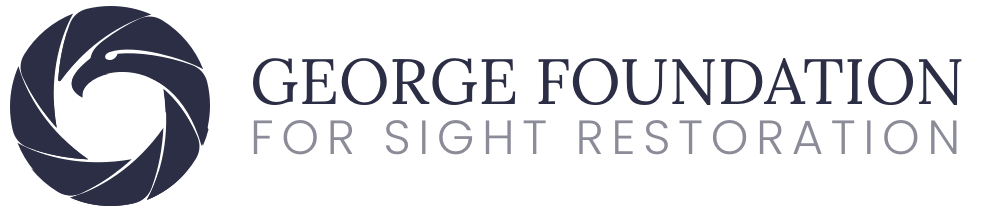 Patient AgreementI understand and attest to the following pre-cataract surgery considerations, as noted by my initials and signature below:___   I have cataracts.___   Cataracts diminish my quality of life.___   I am at or below the Texas poverty line (see https://livingwage.mit.edu/states/48).___   Cataract surgery is expected to improve my functional vision.___   My best corrected visual acuity in my best eye is worse than 20/40. ___  This procedure will be performed with a single vision conventional lens.____ I may need spectacles following the procedure to achieve the best corrected visual acuity.  ___   This procedure will be performed at no charge for just one eye._____________________________________________	__________________________Patient Printed Name					Date_____________________________________________	__________________________Patient Signature						Date